ПРОГРАММА-ПРОЕКТпо реализации направлений апробации муниципальной Модели выявления, поддержки и развития одарённых детей в муниципальном автономном дошкольном образовательном учреждении «Детский сад № 6 «Журавушка»( на 2015-2016 год)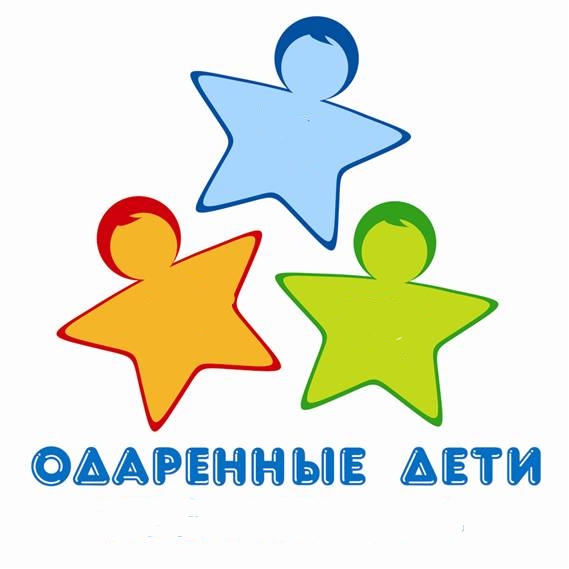 Салехард, 2015 г.Паспорт Программы-проектаСодержаниеI.Пояснительная записка……………………………………………………………………………41.1. Концептуальные подходы к построению программы-проекта……………………………..41.2. Нормативно-правовая база программы – проекта……………………………………………61.3. Условия реализация программы – проекта……………………………………………………61.4. Направления апробации муниципальной Модели, направленной на выявление, поддержку и развитие одаренных детей…………………………………………………………………………..111.5. Показатели эффективности по реализации направлений апробации муниципальной Модели выявления, поддержки и развития одарённых детей……………………………………………..12II. Этапы реализации программы-проекта………………………………………………………13Подготовительный (организационный) этап……………………………………………………13Основной (развивающий) этап…………………………………………………………………..14Итоговый (аналитический) этап……………………………………………………………….15III.Диагностический инструментарий по выявлению и оценки одаренности детей………19IV. Планирование образовательных отношений………………………………………………274.1Формы организации воспитательно-образовательной деятельности с одаренными дошкольниками……………………………………………………………………………………..27 4.2 Примерные планы по развитию одаренности (для реализации индивидуально-образовательных маршрутов по видам одаренности академической, творческой, психомоторной, коммуникативной)………………………………………………………………29 Список литературы……………………………………………………………………………….38Приложения…………………………………………………………………………………………37I.Пояснительная записка1.1 Концептуальные подходы к построению программы-проектаПроблема выявления и дальнейшего развития одаренных детей вызывает огромнейший интерес во всем мире. Необходимость выявления и поддержки одарённых детей является одним из приоритетных направлений образовательной деятельности. В последние годы работа с одарёнными детьми выделяется в разряд приоритетных направлений, как на уровне общества, так и на уровне государства. В центре внимания общества находится проблема развития творческого потенциала одаренных детей. Важной задачей современного образования в России является сохранение и развитие потенциала человека. Вопросы обучения и воспитания одаренных детей имеют важное общественное значение: талантливый человек — особая ценность для общества. Умственные и творческие  возможности ребенка, которые могут оказаться предпосылками подлинной одаренности, не должны быть оставлены без внимания. Самым ярким периодом для развития способностей является дошкольный возраст. Для ребенка этого возраста характерна высокая познавательная активность, повышенная впечатлительность, потребность в умственной нагрузке. «Родовыми» чертами дошкольного возраста является фантазия, творческое воображение, нестандартность мышления, кроме этого, проявляется особая чувствительность, отзывчивость на окружающее. Характер развития интеллектуальной и творческой одаренности в дошкольные годы – это всегда результат сложного взаимодействия наследственности (природных задатков) и социокультурной среды, опосредованных деятельностью ребенка (игровой, художественной, трудовой, а также личностной активностью самого ребенка, его способности к саморазвитию. Лучшие достижения дошкольника в области освоения окружающей жизни говорят о том, что его знания появляются в результате сотрудничества с более компетентными взрослыми.Одаренность – это системное, развивающееся в течение жизни качество психики, которое определяет возможность достижения человеком более высоких, незаурядных результатов в одном или нескольких видах деятельности по сравнению с другими людьми.Одаренный ребенок – это ребенок, который выделяется яркими, очевидными, иногда выдающимися достижениями (или имеет внутренние предпосылки для таких достижений) в том или ином виде деятельности.Исходя из этого, для развития способностей в дошкольных образовательных учреждениях необходимо своевременно выявлять детей с предпосылками одаренности, проводить специальную работу по сохранению и дальнейшему развитию их способностей, опираясь на собственную активность детей, объединяя усилия педагога-психолога, воспитателей, узких специалистов, родителей. Одним из приоритетных направлений работы дошкольного учреждения, является работа с одаренными детьми, которая является неотъемлемой частью более широкой проблемы реализации творческого потенциала личности. В нашей стране действует Программа «Одаренные дети», направленная на развитие личности ребенка, талантливой и одаренной. В ней говорится: «Проблема развития и воспитания одарённых детей имеет важнейшее государственное значение, так как от уровня подготовки будущих специалистов зависит трудовой потенциал страны, области, района в ближайшей перспективе.Интеллектуальный потенциал общества во многом определяется выявлением одарённых детей и работой с ними». (Программа «Одаренные дети» на 2013-2016 годы  Выдержка из Пояснительной записки)Любое начинание в работе с детьми должно быть системным и целенаправленным. Как указывается в Программе «Одаренные дети» на 2013-2016 г.г.: «Целенаправленная и систематическая работа с одарёнными детьми позволит более эффективно управлять формированием наиболее комплексных синтетических характеристик мышления (гибкость ума, внимание, память, воображение, синтез, анализ и т.д.), активизировать работоспособность и темы познавательной деятельности учащихся, рост все более богатого, глубокого и умелого усвоения знаний» (Выдержка из Пояснительной записки).В связи с вышесказанным возникла необходимость создания муниципальной модели выявления, развития и поддержки одарённых детей. На региональном уровне решение проблемы выявления, поддержки и развития одаренных детей закреплены в Законе ЯНАО «Об образовании в Ямало-Ненецком  автономном округе» от 27 июня 2013 года № 55-ЗАО, ст. 18 (получение образования лицами, проявившими выдающиеся способности); Региональной системе выявления, отбора и поддержки одарённых и талантливых детей в системе образования Ямало-Ненецкого автономного округа (приказ департамента образования ЯНАО от 22 октября 2012 г. № 2061 «Об утверждении региональной системы выявления, отбора и поддержки одаренных и талантливых детей в системе образования Ямало-Ненецкого автономного округа»).  Проблема: Взгляд на детскую одаренность с позиции развития потенциала каждого ребенка обуславливает необходимость формирования системы психолого-педагогического сопровождения выявления и развития одаренных детей в дошкольном образовательном учреждении.  Практика работы дошкольных учреждений показывает, что воспитатели в непосредственной образовательной деятельности с дошкольниками стараются, прежде всего, добиться хороших показателей усвоения каждым ребенком общеобразовательной программы. Поэтому чаще делают упор на индивидуальную работу с отстающим детьми, а дети с хорошим интеллектуальным потенциалом не получают должного развития. Поэтому в реальной практике дошкольных учреждений остро ощущается необходимость постановки целенаправленной, планомерной и систематической работы всего педагогического коллектива по выявлению, поддержанию и развитию одаренных дошкольников. В содержании дошкольного воспитания на первом месте стоит задача передачи детям творческого опыта, формирования эмоционально-ценностного отношения к окружающему миру, создания условий для творческого саморазвития личности ребенка в процессе разных видов художественной деятельности, речевых и музыкальных способностей. Подготовка ребенка к жизни в современных условиях предполагает развитие его внутреннего потенциала в полной мере, то есть выявление и совершенствование всех его способностей.	Построение и развитие целенаправленной работы с одаренными детьми в МАДОУ Детский сад №6 Журавушка осуществляется через  апробацию муниципальной Модели, направленной на выявление, поддержку и развитие одаренных детей по  2 направлениям: Выявление и отслеживание развития одарённых детей. Подготовка педагогических и руководящих работников для работы с одарёнными детьми.Одна из важных задач в МАДОУ Детский сад № 6 «Журавушка» – организация образовательного процесса, благотворно влияющего на развитие способностей ребенка, формирование его творческой личности. В основу образовательной программы МАДОУ Детский сад №6 «Журавушка» входит программа «От рождения до школы» Н.Е. Веракса, Т.С. Комаровой, разработанная с учетом ФГОС, направленная на развитие разнообразных видов детской творческой деятельности. Работа со способными, одаренными детьми в детском саду реализуется в рамках образовательной программы ДОУ через организацию индивидуальной и подгрупповой работы специалистов, воспитателей, родителей  и работы педагога-психолога.Программа - проект по развитию одаренных дошкольников  разработан в соответствии с основной общеобразовательной программой и охватывает в соответствии с введением в действие ФГОС ДО  все образовательные области.1.2  Нормативно-правовая база программы - проекта:- Основные положения “Декларации прав человека”, принятой генеральной Ассамблеей ООН 10 декабря 1948 г.;- Закон Российской Федерации “Об образовании”;- Концепция модернизации российского образования на период до 2015 г., утвержденная распоряжением правительства РФ №1756-р от 29 декабря 2001 г.;- Федеральная целевая программа “Одаренные дети”, в рамках президентской программы “Дети России”, утвержденной правительством РФ от 03.10.2002 г.;-  СанПиН 2.4.1.3049-13 «Санитарно – эпидемиологические требования к устройству, содержанию и организации режима работы в дошкольных организациях» от 15.05.2013 г.;- Конвенция о правах ребенка;- Семейный кодекс РФ;- Конституция РФ;- Концепция муниципальной Модели выявления, поддержки и развития одаренных детей от 16 июля 2014 года N 1124-р.- Устав ДОУ;- ФГОС ДО.1.3 Условия реализация программы - проектаЦель программы-проекта Создание условий для психолого-педагогического сопровождения детей, направленного на продуктивное психическое, интеллектуальное, и творческое развитие одаренных детей, на реализацию и совершенствование их способностей (в рамках апробации муниципальной Модели, направленной на выявление, поддержку и развитие одаренных детей).Задачи1.     Поиск и систематизация методов диагностики форм работы с одаренными детьми по развитию интеллектуальных, физических и творческих способностей;2.     Совершенствование системы выявления и сопровождения одаренных детей (по видам одаренности);3.     Создание условий для самореализации одаренных детей для проявления интеллектуальных, физических и творческих способностей;4.     Внедрение инновационных педагогических технологий воспитания и обучения одаренных детей;5.     Организация объединений педагогов по реализации технологий работы с одаренными детьми;6.     Создание банка данных одаренных воспитанников детского сада;7.     Взаимодействие с родителями, детскими общественными организациями, учреждениями дополнительного образования города;8.     Развитие социально-профессиональную компетентность и личностный потенциал педагогических и руководящих работников для работы с одарёнными детьми.Задачи для родителей:создавать в семье благоприятные условия для развития личности ребенка;учитывать опыт детей, приобретенный в детском саду.повысить компетентность родителей развития одарённых детей;Отличительные особенности одаренных детей1. Имеют более высокие по сравнению с большинством остальных сверстников интеллектуальные способности, восприимчивость к умению, творческие возможности и проявления.2. Имеют доминирующую, активную, не насыщаемую познавательную потребность.3. Испытывают радость от умственного и творческого труда.Стратегия работы с одаренными детьмиУспешность работы с одаренными детьми во многом зависит от того, как организована работа с этими  воспитанниками в детском саду.При выявлении одаренных детей учитываются их успехи в каком-либо направлении развития (образовательной области): познавательном, социально-коммуникативном, речевом, художественно-эстетическом, физическом.Воспитательная и образовательная работа должна организовываться воспитателем таким образом, чтобы воспитанник мог проявить свои возможности в самых разных сферах деятельности. Это важно как источник приобретения новых знаний и нового опыта, и должно служить основой для трансформации этих знаний в другие сферы деятельности.Системы работы с одарёнными детьми, опирается на следующие принципы:Принцип системности. Систематическое повышение уровня компетентности детей дошкольного возраста, педагогов и родителей воспитанников.Принцип психологической комфортности. Предполагает обеспечение психо - эмоционального комфорта и защищенности всех участников образовательного процесса при создании условий для их самореализации и саморазвития.Принцип личностно – ориентированного подхода к воспитанию. Признание уникальности, неповторимости личности каждого ребенка и неограниченных возможностей развития личностного потенциала дошкольников.Принцип обучения в деятельности. Главное – не передача детям готовых знаний, а организация такой детской деятельности, в процессе которой они сами делают «открытия», узнают что-то новое путём решения доступных проблемных задач.Принцип единства. Он означает тесную взаимосвязь развивающей предметно – пространственной среды, подбора теоретического и практического материала, внедрение их в деятельность, способствующую развитию творческого и интеллектуального потенциала дошкольников.Принцип новизны. Инновационность, гибкость, готовность изменять и совершенствовать педагогическую практику, осваивать новые педагогические технологии, способствующие развитию одарённости дошкольников. Принцип открытости. Готовность дошкольного учреждения делиться накопленным опытом с коллегами ОУ города и родителями воспитанников, открыто обсуждать профессиональные проблемы и оказывать поддержку и помощь в их решении, а также перенимать положительный опыт других педагогов и образовательных учреждений.Среда, в которой одарённость могла бы актуализироваться, должна обладать следующими особенностями:Высокой степенью неопределенности и потенциальной многовариативностью (богатством возможностей). Неопределенность стимулирует поиск собственных ориентиров, а не принятие готовых. Многовариативность обеспечивает возможность нахождения путей решения. Кроме того, такая среда должна содержать образцы креативного поведения и его результаты.Предметно-информационное обогащение среды. Предполагает наличие необходимого (максимального) материального и информационного ресурса, доступность и разнообразие предметов в данной среде, возможность любого их использования.Активизация трансформационных возможностей предметно-пространственной среды. Предметно-пространственная среда должна быть способна к самым разным, неожиданным преобразованиям.Гибкость в использовании времени, средств и материалов. Предполагает отсутствие прямых указаний, предоставление дошкольникам возможности самостоятельно ставить задачу, выбирать время, последовательность, способы ее решения.Сочетание индивидуальной игровой и исследовательской деятельности с ее коллективными формами. Одаренного ребенка необходимо обучать не только в индивидуальной, но и коллективной творческой деятельности.Участники реализации программыРабочая группа: педагог-психолог, музыкальный руководитель, инструктор по физической культуре, воспитатели (младших, средних, старших, подготовительных групп)Возраст детей, сроки реализации программы-проектаВозраст детей, участвующих в реализации  программы-проекта программы: 3-7лет (вторая младшая группа, средняя группа, старшая группа, подготовительная группа). Сроки реализации программы – проекта  2015-2016 год. Мониторинг эффективности работы с одаренными детьмиМониторинг проводится в начале и конце учебного года: на этапе выявления одаренности и по результатам работы в соответствии с их индивидуальными маршрутами;Результаты развивающей работы с одаренными детьми обсуждаются и  выявляются проблемы;производится коррекция программы в соответствии с выявленными проблемамиСистема поощрительных мер для одаренных детейПоощрительные меры являются действенным инструментом в повышении мотивации одаренных детей к обучению и росту своих достижений.Приведение этих мер в систему и ее регулирование формирует стимулирующие мотивы одаренных обучающихся, способствует оказанию им социальной помощи и поддержки:- бенефисы одаренных воспитанников, персональные выставки;- награждение благодарственным письмом, грамотой;- награждение подарками;- поручение ведущих, исполнительских ролей;- обеспечение участия в конкурсах, выставках, смотрах, фестивалях различных уровней;– информация о достижениях в СМИ на официальном сайте ДОУ.     Взаимодействие с социальными институтами города:МАДОУ №6 «Журавушка» взаимодействует с социальными структурами города на основе ежегодного плана воспитательно-образовательной работы. Нормативно-правовой базой является двусторонний договор, заключенный с каждым учреждением на текущий учебный год. Спектр организаций сотрудничества включает в себя следующие учреждения социальной направленности: 1.4 Направления муниципальной Модели, направленной на выявление, поддержку и развитие одаренных детей1.Направление муниципальной Модели, направленной на выявление, поддержку и развитие одаренных детей «Выявление и отслеживание развития одарённых детей», включает:- диагностика и отслеживание развития одарённых детей;- интеграция различных субъектов образовательной деятельности;- непрерывное социально-педагогическое сопровождение развития одарённых детей;- развитие сети творческих конкурсов и мероприятий, участие в дистанционных  Интернет - конкурсах, мероприятиях;- мотивационная поддержка одарённых детей и процесса их сопровождения;- общественное признание, сертификация достижений, стимулирование одарённых детей.        2.Направление муниципальной Модели, направленной на выявление, поддержку и развитие одаренных детей «Подготовка педагогических и руководящих работников для работы с одарёнными детьми», включает:- оказание помощи педагогам в выявлении и поддержке одаренных детей, родителям (законным представителям), осуществление взаимодействия с учреждениями и образовательными организациями, координации преемственности в работе с одаренными детьми;- подготовка педагогических кадров к работе с одарёнными детьми (посредством консультаций, тематических выступлений).1.5 Показатели эффективности по реализации направлений апробации муниципальной Модели выявления, поддержки и развития одарённых детей1. Направление муниципальной Модели, направленной на выявление, поддержку и развитие одаренных детей: «Выявление и отслеживание развития одарённых детей»1.Создание психолого – педагогических условий для максимального развития одарённости и таланта  каждого ребенка при сохранении его психоэмоционального и физического здоровья;2.Развивающая предметно – пространственная среда будет способствовать развитию творческого и интеллектуального потенциала дошкольников;2.Создание банка данных детей с различными видами одаренности, банка методического обеспечения поддержки одаренных детей;3.Повышение уровня индивидуальных достижений детей в образовательных, творческих и других направлениях деятельности, к которым у них есть способности (повышение уровня компетентности и одарённости  дошкольников);4.Успешная социализация детей с высоким уровнем актуализированной одаренности в социуме как основа развития их задатков, способностей, дарования.5.Повышение заинтересованности и активности детей и их родителей в участии в творческих конкурсах, выставках различных уровней;6.Систематизация процессов воспитания, развития и обучения в плане обогащения познавательного, социально-коммуникативного, художественно-эстетического, речевого, физического, развития  одаренного ребёнка.2.Направление муниципальной Модели, направленной на выявление, поддержку и развитие одаренных детей: «Подготовка педагогических и руководящих работников для работы с одарёнными детьми»1.Повышение уровня компетентности педагогического состава в вопросах  воспитания и развития одарённых дошкольников;2. Повышение общего уровня педагогической компетентности родителей (законных представителей) воспитанников в вопросах воспитания, обучения и развития одарённости своего ребенка.3.Повышение профессиональной компетентности педагогов по актуальным вопросам педагогики одаренности.II. Этапы реализации программы-проектаРабота по созданию системы выявления и поддержки одарённых детей организована  в три этапа:подготовительный (организационный);основной (развивающий);итоговый (аналитический).Для создания данной системы рабочей группой был разработан план реализации направлений программы по апробации муниципальной Модели, направленной на выявление, поддержку и развитие одаренных детей период с 2015 – 2016 г.г. (Таблица 1.).Подготовительный (организационный) этап        Реализация программы-проекта  приведет к реализации новых технологий  в работе с одаренными детьми. Программа-проект охватывает главные выявления и сопровождения одаренных детей в условиях дошкольного образовательного учреждения, намечает перспективы, определяет приоритеты развития работы с одаренными детьми, содержит конкретные мероприятия достижения  поставленных целей.1 этап – ПОДГОТОВИТИЕЛЬНЫЙ ЭТАП (организационный), сентябрь-ноябрьЦель: Создание психолого – педагогических условий для работы с одаренными детьми (реализации направлений по апробации муниципальной Модели, направленной на выявление, поддержку и развитие одаренных детей). Задачи: Получить первичную информацию о характере и направленности интересов, склонностей и способностей детей; Подготовить условия для формирования работы с одаренными воспитанниками в детском саду;Разработать структуру управления индивидуально-образовательными маршрутами по направлениям одаренности, распределение обязанностей.Планируемые мероприятия:1. Создание творческой группы, плана её работы. Разработка рекомендаций для педагогов по работе с одарёнными детьми.2.Анкетирование педагогического состава.Анализ имеющейся предметно-развивающей среды ДОУ.4.Диагностика уровня одарённости дошкольников (определение видов одаренности).3.Подбор и изучение литературы.4.Создание индивидуально-образовательных маршрутов по видам одаренности, с учётом приоритетной образовательной области ООП, особенностей работы с одарёнными детьми. 5.Разработка структуры управления индивидуально-образовательными маршрутами по видам одаренности, с учётом приоритетной образовательной области ООП распределение обязанностей.Подготовительный этап ведется в 3-х направлениях:1. Работа с педагогами (беседы, заполнение экспертных листов на воспитанников, анализ результатов психолого - педагогического мониторинга или индивидуальных карт развития).2. Работа с детьми (наблюдение, тестирование, анализ продуктов детского творчества).3. Работа с родителями (беседы, анкетирование).Принципы тестирования детей:1. Соответствие тестовых методик возрастным нормам;2. Игровой характер тестовых методик;3. Доброжелательная атмосфера во время тестирования;4. Психологическая готовность ребенка к процессу тестирования;5. Согласие родителей на психолого-педагогическое сопровождение ребенка. Подбор диагностического инструментария. Первоначальным этапом в работе по развитию детской одаренности является аналитико-диагностический, подразумевающий использование разносторонней информации, включающей мнение родителей, воспитателей, тестирование педагога-психолога, оценки специалистов. Методики исследования одаренности детей должны обеспечивать принцип минимальной достаточности содержания методик для наиболее эффективного и адекватного отслеживания развития внутреннего потенциала личности воспитанников, охватывать познавательную и личностную сферу развития, поведенческую характеристику ребенка, что позволяет определить приоритетную сферу его интересов, а также уровень развития творческого мышления. Предварительное индивидуальное тестирование по психологическим методикам должно производиться психологом детского сада. В то же время, тотально диагностировать каждого ребенка по всем методикам не целесообразно. Поэтому можно проводить диагностику детей в выбранном направлении (психомоторная, артистическая, вокальная, хореографическая одаренность) по результатам заполнения экспертных листов воспитателями, специалистами и родителями, а также по результатам собственных наблюдений психолога, воспитателя или другого специалиста. Нужно иметь в виду, что способности ребенка проявляются неравномерно и на разных ступенях развития не могут быть выявлены при помощи одинаковых методик. Поэтому предлагаемый комплект методик разделен на отдельные возрастные группы. По результатам психолого-педагогической диагностики по исследованию одаренности воспитанников детского сада, определится банк детей с особыми задатками и способностями. Данные этого банка можно будет использовать для разработки индивидуального маршрута ребенка по дальнейшему развитию его одаренности, в том числе для его направления в соответствующий кружок  по согласованию с родителями.Основной этап (развивающий)2 этап – ОСНОВНОЙ ЭТАП (2015 -2016 г.)Цель: Апробации системы работы с одаренными детьми (реализации направлений по апробации муниципальной Модели, направленной на выявление, поддержку и развитие одаренных детей). Задачи:Анализ материально-технических, педагогических условий реализации индивидуально-образовательных маршрутов по видам одаренности.Реализация поддержки одаренности воспитанников детского сада, с учётом приоритетной образовательной области ООП, особенностей работы с одарёнными детьми.Осуществление преемственности в воспитании и развитии одарённых детей на всех этапах воспитания и обучения в детском саду.Планируемые мероприятия:1. Изучение воспитателями стратегий и технологий работы с одарёнными детьми. Разработка и защита проектов по работе с одарёнными детьми в разных направлениях одаренности.2. Социально-психологическая и методическая подготовка воспитателей детского сада, ознакомление с передовым опытом в области работы с одаренными детьми. Курсовая подготовка педагогических кадров.3. Применение игр (развивающих, подвижных, музыкальных, сюжетно-ролевых, театрализованных и т.д.), технологий в рамках реализации индивидуально-образовательных маршрутов по видам одаренности, с учётом приоритетной образовательной области ООП.4. Изготовление дидактического и наглядного материала для реализации индивидуально-образовательных маршрутов по направлениям одаренности.5. Проведение семинаров-практикумов для педагогов ДОУ и города и мастер – классов различных уровней.6. Организация работы с родителями в форме по темам «Одаренный ребенок. Как определить одаренность вашего ребенка», «Развитие способности и одаренности ребенка», «Одаренный ребенок как ему помочь. Проблемы одаренности».Проведение семинаров-практикумов для родителей «Мой ребенок одарен?».Выпуск журнала для родителей «Мой ребенок одарен?»7. Участие педагогов ДОУ в конкурсах (муниципальных, окружных, всероссийских) уровнях.8. Участие воспитанников ДОУ в конкурсах (муниципальных, окружных, всероссийских) уровнях.9. Повышение педагогической компетентности родителей через включение их в активное участие в воспитательно – образовательный процесс и развитии одарённости. Привлечение родителей к активному участию в конкурсах различного уровня.10. Расширение дополнительных платных образовательных услуг, способствующих развитию одарённости воспитанников.11. Разработка системы  мониторинга качества образовательного процесса и одарённости воспитанников в ОО в соответствии с требованиями ФГОС ДО.2.3. Итоговый этап (аналитический)3 этап — ИТОГОВЫЙ ЭТАП (2015 – 2016 г.г.)Цель: Переход апробации муниципальной Модели, направленной на выявление, поддержку и развитие одаренных детей с одаренными детьми в режим функционирования.Задачи: Анализ итогов реализации программы	Коррекция затруднений педагогов в реализации программы-проекта.Обобщение и презентация результатов работы детского сада в реализации программы.Планируемые мероприятия:Анкетирование педагогических кадров.Мониторинг сформированности предметно-развивающей среды ДОУ.Сравнительная диагностика одарённости дошкольников за период 2014 - 2016 гг.Разработка методических рекомендаций по работе с одаренными детьми, материалов для проведения различных мероприятий (тематические недели, декады), праздников.Выпуск информационных бюллетеней, методических рекомендаций, памяток по работе с одарёнными детьми.3. Формирование методической библиотеки детского сада по работе с одаренными детьми.4. Внедрение педагогических технологий развития детской одаренности.5. Транслирование опыта работы через участие в конкурсах профессионального мастерства, в научно-практических конференциях, публикацию в СМИ, на профессиональных Интернет-сайтах.План реализации направлений программы на 2015 – 2016 гг. (Таблица 1.)III.Диагностический инструментарий по выявлению и оценки одаренности детейВ настоящее время внимание многих психологов и педагогов привлекает проблема детской одаренности, ее природы, возможности выявления и создания особых образовательных программ для одаренных детей. При этом диагностика одаренности и работа с одаренными детьми базируются на тех данных, которые были получены в специальных исследованиях. Эти исследования выделили виды одаренности, которые приведены ниже в таблице № 2.Таблица № 2.Более подробно виды одаренности в зависимости от вида предпочитаемой деятельности показаны в таблице №3 «Проявление вида одаренности в зависимости от предпочитаемой деятельности». Таблица № 3. «Проявление вида одаренности в зависимости от предпочитаемой деятельности»Выявление одаренных детей - продолжительный процесс, связанный с анализом развития конкретного ребенка. Эффективная идентификация одаренности посредством какой-либо одноразовой процедуры тестирования невозможна. Поэтому вместо одномоментного отбора одаренных детей необходимо направлять усилия на постепенный, поэтапный, системный поиск одаренных детей, требующий взаимодействия специалистов, воспитателей и родителей.
С учетом вышеуказанного определены следующие принципы выявления одаренных детей:комплексный характер оценивания разных сторон поведения и деятельности ребенка, что позволит использовать различные источники информации и охватить как можно более широкий спектр его способностей;длительность идентификации (развернутое во времени наблюдение за поведением данного ребенка в разных ситуациях);анализ поведения ребенка в тех сферах деятельности, которые в максимальной мере соответствуют его склонностям и интересам (включение в специально организованные предметно-игровые занятия, вовлечение в различные формы соответствующей предметной деятельности и т.д.);использование тренинговых методов, в рамках которых можно организовывать определенные развивающие влияния, снимать типичные для данного ребенка психологические «преграды» и т.п.;оценка признаков одаренности ребенка не только по отношению к актуальному уровню его психического развития, но и с учетом зоны ближайшего развития (частности, на основе организации определенной образовательной среды с выстраиванием для данного ребенка индивидуальной траектории обучения);преимущественная опора на экологически валидные методы психодиагностики, имеющие дело с оценкой реального поведения ребенка в реальной ситуации, такие, как анализ продуктов деятельности, наблюдение, беседа, экспертные оценки воспитателей, специалистов и родителей, естественный эксперимент.При выявлении одаренных детей более целесообразно использовать комплексный подход. При этом может быть задействован широкий спектр разнообразных методов. В таблице № 4 показаны основные методы и методики для исследования одаренности воспитанников детского сада, а также подразделение (творческое объединение, индивидуальная, групповая работа воспитателя, деятельность педагога-психолога), в задачу которых входит дальнейшее развитие какого-либо вида одаренности ребенка.Таблица № 4 «Основные методы и методики исследования одаренности»IV. Планирование образовательных отношений4.1 Формы организации воспитательно-образовательной деятельности с одаренными дошкольниками соответственно образовательным областямПрограмма-проект предусматривает развитие  одаренных детей:В группе (вместе со всеми детьми, индивидуальная работа, работа в микро-группах, в парах)обучение по индивидуальным маршрутам (программам);обучение совместно с другими одаренными детьми (в малых группах).Развитие одаренных детей реализуется через:- стимулирование самостоятельности и независимости дошкольников, формирование ответственности за себя и свое поведение;- использование аргументированной оценки для анализа действий, а не для награды или осуждения;- создание атмосферы взаимопонимания (принятия) и возможности спонтанной экспрессии, творческого использования знаний;- обеспечение предметно-информационной насыщенности развивающей среды (наличие необходимого информационного ресурса, доступность и разнообразие предметов в данной микросреде, в т.ч. современные ИКТ-средства, возможность разнообразного их использования детьми.Формы и методы работы с одаренными детьми согласно виду одаренности и образовательным областям4.2 Примерные планы по развитию одаренности (для реализации индивидуально-образовательных маршрутов по видам одаренности академической, творческой, психомоторной, коммуникативной)План по развитию одаренности
«Сопровождение ребенка,
одаренного в нескольких видах одаренности»Цель: гармонизация и развитие потенциальных возможностей одаренного ребенка.Задачи:выявление ребенка, одаренного в нескольких видах одаренности;составление и реализация индивидуально-образовательных маршрутов сопровождения ребенка;создание психологически комфортной среды развития и воспитания одаренного ребенка.В Программе-проекте принимают участие:Заместитель заведующего по ВМРПедагог - психолог ВоспитателиДругие субъекты образовательных отношений (музыкальный руководитель, инструктор по физической культуре, учитель-логопед)РодителиПсихологДиагностический этап: подготовка пакета психолого-педагогических диагностик выявления видов одаренности по возрастным группам. Проведение обследований детей по желанию родителей.Информационный этап: просвещение и консультирование по особенностям ОД (одаренных детей) всех субъектов программы (по планам-графикам).
Развивающий этап: реализация индивидуально-образовательных маршрутов сопровождения ребенка, методик, раздаточных материалов для обучения специалистов и родителей методам выявления и развития одаренности дошкольников. Тренинги для детей, родителей, воспитателей и др (по запросу). Индивидуальные и групповые развивающие занятия с ОД.ВоспитательИнформационный этап:– организация и проведение работы с родителями по воспитанию одаренного ребенка в семье. Определение и написание своих функций (своей части работы) в общем плане сопровождения ОД.
Развивающий этап: определение специальных способностей методом педагогической диагностики; разработка и использования на занятиях заданий повышенной сложности с учетом индивидуальных особенностей ОД. Создание и постоянное пополнение предметно-развивающей среды в группе.СпециалистыИнформационный этап: беседа с родителями по тематике различных типов специальных способностей. Разработка рекомендаций для семьи, имеющей ОД в какой-либо области. Проведение практикумов для родителей по выявлению скрытой одаренности в рамках дней «Открытых дверей» или в процессе проведения круглых столов.
Развивающий этап:  реализация индивидуально-образовательных маршрутов сопровождения ребенка разработка и внедрение различными специалистами программ, включающих элементы повышенной сложности.Заместитель заведующего по ВМРИнформационный этап: создание банка данных по ОД ДОУ. Консультации для родителей, воспитателей, специалистов и др.
Организационный этап: включение в годовой план развития ДОУ дополнительных платных образовательных услуг. Организация в рамках ДОУ семинаров по обмену опытом по взаимодействию с конкретным одаренным ребенком в рамках программы сопровождения. Этап контроля: контроль за выполнением программы сопровождения; мониторинг динамики развития ребенка (срезы).РодителиИнформационный этап: участие в круглом столе со специалистами ДОУ по проблемам ОД. Посещение родительских клубов (по запросу). Участие активных родителей в педагогическом	процессе.
Развивающий этап: определение одаренного ребенка в специальные кружки, секции, творческие объединения дополнительного образования. Обеспечение одаренному ребенку развивающей среды в домашних условиях. Выполнение рекомендаций по развитию специалистов ДОУ.План по развитию одаренности «Сопровождение ребенка,
имеющего академические способности»Цель: гармонизация и развитие интеллектуальных способностей одаренного ребенка.Задачи:Создать условия для развития и гармонизации незаурядных интеллектуальных способностей у детей.Социализация ребенка в группе сверстников.Развитие творческого мышления, наблюдательности и познавательной активности.ПсихологДиагностический этап: подготовка и проведение констатирующей и итоговой диагностики с ОД.Информационный этап: заседание круглого стола для педагогов и специалистов ДОУ «У ребенка незаурядный интеллект». Проведение консультаций с родителями ОД. Организация индивидуального консультирования для педагогов и специалистов ДОУ по проблеме психолого-педагогического сопровождения детей с незаурядным интеллектом.Развивающий этап: проведение развивающих занятий с детьми данной категории:Индивидуальные занятия 1 раз в неделю;Развивающие занятия с элементами тренинга;Организация кружка интеллектуального развития (по запросу родителей).Воспитатель Диагностический этап: проведение педагогической диагностики и выделение детей с повышенными интеллектуальными способностями в отдельную группу развития. Ведение дневника наблюдения за данной категорией детей (по запросу администрации).Информационный этап: консультирование родителей по вопросам воспитания одаренного ребенка в семье. Подбор и размещение в группе выставки детской научно-популярной литературы. Знакомство с энциклопедиями по различным направлениям деятельности. Посещение библиотек и выставок.Развивающий этап: использование в воспитательно-образовательном процессе заданий повышенной сложности с учетом индивидуальных особенностей ОД. Создание и постоянное пополнение предметно-развивающей среды в группе. Создание уголка научно-исследовательской деятельности, экспериментальной деятельности.Заместитель заведующего по ВМРИнформационный этап: создание информационной базы данных о детях с повышенными интеллектуальными способностями.Организационный этап: составление совместного плана работы со специалистами ДОУ. Обучение кадров. Организация в рамках ДОУ семинаров по особенностям взаимодействия с одаренным ребенком в рамках программы сопровождения. Организация открытых мероприятий по проблематике ОД.Этап контроля: контроль эффективности работы специалистов по данной теме. Анализ результатов деятельности специалистов. Построение перспективы дальнейшей работы по данной теме.План по развитию одаренности «Сопровождение ребенка
с ярко выраженными спортивными способностями»Цель: гармонизация и развитие ярко выраженных спортивных способностей одаренного ребенка.Задачи:Создание комплекса условий, обеспечивающих эффективность и качество работы с детьми.Привлечение специалистов по физической культуре для работы с этими детьми.Достижение детьми более высоких результатов.Педагог-психологИнформационный этап: подбор методических материалов и литературы по данной тематике. Консультирование родителей и воспитателей.
Развивающий этап: обеспечение работы по гармонизации личности и интеллекта физически одаренного ребенка.Заместитель заведующего по ВМРОрганизационный этап: планирование работы руководителя по физическому воспитанию. Разработка методических рекомендаций. Обеспечение помощи руководителя по физическому воспитанию (методики, оснащение спортивным инвентарем и др.). 
Этап контроля: осуществление контроля за качеством и сроками работы с детьми.Руководитель физического воспитанияИнформационный этап: рекомендации по взаимодействию с ребенком для родителей и воспитателей. Пропаганда лучшего опыта работы с ребенком, имеющим физическую одаренность. 
Организационный этап: разработка индивидуального плана работы с физически одаренным ребенком. Осуществление подбора индивидуальных комплексов упражнений для ребенка и формирование подгрупп детей, в зависимости от уровня их физического развития, состояние здоровья, склонностей, интересов. Организация спортивных мероприятий и вовлечение в них этих детей. Мониторинг динамики физического развития ребенка. Профессиональное общение со специалистами из спортивных школ с целью определения физически одаренного ребенка в необходимую спортивную секцию.
Развивающий этап: развитие физических параметров на индивидуальных и групповых занятиях	с	детьми.
ВоспитательИнформационный этап: пропаганда здоровье сберегающего образа жизни среди родителей. Информирование родителей о способностях и достижениях их ребенка.
Развивающий этап: развитие физических качеств в повседневной жизни с учетом рекомендаций руководителя по физическому воспитанию.РодителиРазвивающий этап: развитие физических способностей ОД посредством определения их в специализированные секции и спортивные кружки, либо выполнение рекомендаций специалистов в домашних условиях.План по развитию одаренности
«Сопровождение одаренного ребенка с ярко выраженными музыкальными способностями»Цель: гармонизация и развитие ребенка с музыкальной одаренностью.Задачи:Развитие музыкальных способностей и эмоциональной сферы ребенка.Формирование эстетического вкуса.Стимулирование развития творческой деятельности ОД.ПсихологДиагностический этап: общая и углубленная психологическая диагностика: уровень притязаний, тревожность, коммуникативные навыки, социальный статус и др. (по запросу родителей). Анализ педагогической диагностики. Диагностика педагогов: креативности, стиля межличностного общения. Анкетирование родителей.
Информационный этап: консультации для родителей и специалистов ДОУ. Составление рекомендаций по взаимодействию с музыкально одаренным ребенком для всех субъектов воспитательно-образовательного процесса. Участие в круглом столе, посвященном выработке подходов к сопровождению музыкально одаренного ребенка.
Развивающий этап: коррекционно-развивающие программы по снятию эмоционального напряжения (обучение релаксации). Тренинг общения для педагогов.Музыкальный руководительДиагностический этап: педагогическая и специальная диагностика с целью определения музыкальной одаренности.
Информационный этап: направление родителей на консультации специалистов музыкальной школы или студии. Участие в круглом столе, посвященном разработке подходов к сопровождению музыкально одаренного ребенка.
Развивающий этап: создание развивающей среды: приобретение фонограмм, инструментов и др. Разработка программ работы с подгруппой музыкально одаренных детей.Методы и формы развития музыкальных способностей:развитие музыкального слуха,развитие вокальных данных,обучение азам нотной грамоты,знакомство с деятельностью композиторов,посещение концертов и лекториев и др.Заместитель заведующего по ВМРИнформационный этап: консультации для родителей и специалистов ДОУ по проблемам музыкально	одаренных	детей. 
Организационный этап: организация круглого стола с участием всех субъектов программы сопровождения с целью разработки общих подходов к работе с музыкально одаренными детьми. Помощь музыкальному руководителю в создании развивающей среды. Координация деятельности всех специалистов ДОУ по сопровождению ОД. Организация конкурсов талантливых детей на базе ДОУ и участие в районных, городских конкурсах.ВоспитательДиагностический этап: педагогическая диагностика (наблюдение за музыкально одаренным ребенком).
Информационный этап: оформление информационного стенда для родителей по музыкальной одаренности.
Развивающий этап: привлечение родителей к оформлению и постоянному пополнению музыкального уголка в группе (игрушечное пианино, флейта, свисток, разнообразные барабаны, ксилофоны, металлофоны). Пополнение фонотеки, знакомство с деятельностью композиторов на занятиях и в свободной деятельности.План по развитию одаренности
«Сопровождение одаренного ребенка с ярко выраженными артистическими способностями»Цель: гармонизация и развитие ребенка с артистическим талантом.Задачи:Создание условий для реализации артистического потенциала ОД.Развитие артистический способностей.Развитие эстетического вкуса.Развитие коммуникативных способностей.ПсихологДиагностический этап: анализ результатов специальной диагностики с целью выявления артистически одаренного ребенка. Психологический мониторинг динамики развития артистических способностей детей. 
Информационный этап: консультации для родителей и специалистов ДОУ по проблемам артистически одаренного ребенка.
Развивающий этап: проведение развивающих занятий с детьми (развитие эмоциональной сферы и воображения). Проведение коррекционных мероприятий по снятию тревожности и модификации поведения.Музыкальный руководительДиагностический этап: педагогическая и специальная диагностика с целью определения артистической одаренности. Ведение тетради наблюдения за индивидуальным развитием ребенка.
Организационный этап: организация работы кружка театрально-игровой деятельности и театральных постановок с привлечением артистически одаренных детей на ведущие роли. 
Информационный этап: консультации педагогов и родителей ОД. Рекомендации обучения в специализированных школах, студиях и кружках.
Развивающий этап: репетиции театральных постановок, развитие сценической речи.ВоспитательИнформационный этап: консультации для родителей ОД.
Организационный этап: организация предметно-развивающей среды (уголок театрально-игровой деятельности).
Развивающий этап: использование в работе с детьми психологических этюдов и психогимнастики.Заместитель заведующего по ВМРИнформационный этап: консультации для родителей и специалистов ДОУ по проблемам артистически одаренных детей. Сбор и анализ полученной информации от всех специалистов.
Организационный этап: организация учебы специалистов ДОУ. Помощь музыкальному руководителю в организации театральных постановок. Обеспечение преемственности в работе специалистов. Разработка рекомендаций и контроль за работой специалистов.РодителиРазвивающий этап: участие в работе театрально-художественного кружка, посещение театров и выставок совместно с детьми.План по развитию одаренности
«Сопровождение одаренного ребенка с техническими способностями»Цель: развитие индивидуально-психологических особенностей ребенка, подготовка к овладению техническими видами деятельности.Задачи:Создание условий для выполнения технических действий и их применения в практике.Развитие воображения, образного, логического, абстрактного и пространственного мышления.Развитие технических способностей одаренного ребенка.Гармонизация интеллектуального потенциала за счет развития вербального интеллекта.ПсихологДиагностический этап: специальная диагностика по запросу родителей. Мониторинг динамики развития технических способностей ОД.
Информационный этап: консультации для специалистов ДОУ и родителей по проблемам детей с технической одаренностью. Разработка рекомендаций для родителей по взаимодействию с технически одаренным ребенком.
Развивающий этап: организация и проведение индивидуальных и групповых развивающих занятий: развитие воображения, образного, логического, абстрактного и пространственного мышления. Развитие вербального интеллекта технически одаренного ребенка.ВоспитательИнформационный этап: консультации для родителей ОД. Организация кружка «В мире ЛЕГО», «Эрудит», «Юный техник». 
Организационный этап: организация предметно-развивающей среды (конструкторы, технические игры, энциклопедии).
Развивающий этап: индивидуальная работа с технически одаренными детьми, разработка творческих задач для решения дома.Заместитель заведующего по ВМРИнформационный этап: консультации для родителей и специалистов ДОУ по проблемам технически одаренных детей. Сбор и анализ полученной информации от всех специалистов. Подбор материалов по данному типу одаренности. Круглый стол с привлечением специалистов ДОУ и научных сотрудников. Выставка методической литературы по данной тематике.Организационный этап: организация учебы специалистов ДОУ. Выставка лучших детских работ. Подбор и систематизация методических материалов и помощь в создании развивающей среды. Организация «Дня открытых дверей» в ДОУ. Разработка рекомендаций и контроль за работой специалистов.РодителиРазвивающий этап: принимают участие в работе технического кружка и совместно с детьми посещают технические выставки. Участие в организации и проведении «Дня открытых дверей». Технический КВН «Дети и родители».План по развитию одаренности
«Сопровождение одаренного ребенка с  художественными и литературными способностями»Цель: развитие художественных способностей ребенка в изобразительной деятельности и словесном творчестве.Задачи:Создание условий для развития творческого потенциала ребенка.Обогащение предметно-развивающей среды с целью развития творческого потенциала.Формирование осознанного интереса к художественной культуре.Приобщение к национальной и мировой художественной культуре.Развитие творчества, речи, образного мышления, художественных способностей.ПсихологДиагностический этап: специальная диагностика по запросу родителей. Наблюдение за ребенком и анализ продуктов его художественной или словесной деятельности.
Информационный этап: консультирование родителей и специалистов. Подбор психологической литературы по художественной одаренности. 
Развивающий этап: составление индивидуальных программ развития ОД. Подбор и проведение игр на развитие креативного мышления. Коррекционная работа с ОД, имеющими проблемы в общении и эмоционально-личностном развитии.

ВоспитательИнформационный этап: консультации для родителей ОД с художественными способностями. Посещение на дому с целью знакомства с условиями для развития художественной деятельности.
Развивающий этап: подготовка и проведение дополнительных разно уровневых занятий для художественно одаренных детей. Ознакомление детей с произведениями изобразительного искусства. Развитие словесного творчества на занятиях .
Организационный этап: сбор, оформление альбомов для дальнейшей публикации или выставок детских произведений словесного или художественного творчества (в журналах «Раница», «Вясёлка»). Обогащение предметного пространства группы.Заместитель заведующего по ВМРИнформационный этап: консультации для родителей и специалистов ДОУ. 
Организационный этап: помощь специалистам ДОУ в подборе диагностического материала и осуществление контроля за проведением диагностики и ее анализ. Подбор методического материала по проблеме. Организация выставки продуктов художественной и словесной деятельности ОД. Подготовка и проведение конкурса чтецов. Координация работы клуба родителей ОД. Организация работы кружка по ИЗО, литературного кружка «Говорунок». Организация методических мостов по обмену опытом работы с ОД между ДОУ.
Этап контроля: контроль за созданием предметно-развивающей среды в группах.РодителиРазвивающий этап: участие в работе художественного или литературного кружка, посещение совместно с детьми художественных выставок и музеев. Участие в деятельности клуба для родителей. Участие в организации и проведении выставки детских работ. Использование словесных игр на развитие речевого творчества.Список литературы1.Баландина Л.А., Гаврилова В.Г., Горбачева И.А., Захаревич Г.А., Марченко Г.Н., Ничипорюк Е.А., Скрипкина Н.М., Тарасова Н.Е., Чернецкая Л.В., Шабельная Е. А. Диагностика в детском саду. Методическое пособие г. Ростов-на-Дону, 20042.Богоявленская Д.Б., Богоявленская М.Е. Психология одаренности: понятие, виды, проблемы. М., 2005.3.Богоявленская М. “Проблемы одаренного ребенка” ж/л “Обруч” 20054. Бурменская Г.В., Слуцкий В.М.. Одаренные дети 1991. М.5. Клименко В.В. “Психологические тесты таланта” С-Петербург 19966. Одаренность малыша: раскрыть, понять, поддержать. М., 1998.7.Организация опытно-экспериментальной деятельности детей 2-7 лет: тематическое планирование, рекомендации, конспекты занятий/авт.-сост. Е.А. Мартынова, И.М.Сучкова. -Волгоград: Учитель, 2011.8.«Организация работы ДОО с талантливыми дошкольниками / авт.- сост. Ю.А. Афонькина, О.В. Филатова.- Волгоград:Учитель,2014.9. Психология одаренности детей и подростков под редакцией Н.С.Лейтеса. 2000. М.11.Рабочая концепция одаренности / Под ред. Д.Б. Богоявленской. 2-е изд., расш. перераб. М., 2003.12. Савенков А.И. Одаренные дети в детском саду и в школе 2000. Москва.13.Савенков А.И. Психология детской одаренности. М., 2010.14.Симановский А.Э. Развитие творческого мышления детей 1996. Ярославль.Принято решением педагогического советаПротокол № 2От 16.12.2015  УТВЕРЖДЕНОприказ заведующего  МАДОУ Детский  сад № 6 «Журавушка»от 21.12.2015 года, № 192 – о  Наименование Программыпо реализации направлений апробации муниципальной Модели выявления, поддержки и развития одарённых детей в муниципальном автономном дошкольном образовательном учреждении «Детский сад № 6 «Журавушка»Уровень утвержденияПрограмма-проект утверждена приказом заведующего (от 21.12.2015 № 192 -о)Уровень рассмотренияПрограмма рассмотрена на заседании педагогического совета № 2 (протокол от 16.12.2015)Полное наименование организацииМуниципальное автономное дошкольное образовательное учреждение «Детский сад № 6 «Журавушка»Разработчики программы-проектаПрограмма-проект разработана творческой группой педагогов МАДОУ Детский сад №6 «Журавушка» в составе:Ефимова Людмила Валентиновна (педагог-психолог, руководитель проекта)- Копосова Марина Юрьевна (музыкальный руководитель)- Мавлютова Неля Наркисовна (инструктор по физической культуре)-Исангулова Лилия Марсовна (воспитатель)- Нисина Наталья Викторовна (воспитатель)- Ларионова Мария Ивановна (воспитатель)-Свиржевская Татьяна Валерьевна (воспитатель)-Ямкина Александра Германовна (воспитатель)Наименование населенного пунктаМуниципальное образование город СалехардГод разработки2015Дополнительная информация об организации№п/пСоциальные партнерыЦель взаимодействиясроки1Молодёжный совет при Главе Администрации муниципального образования г. СалехардОбоюдное стремление развития взаимоотношений в социальной сфере, укрепление активной гражданской позиции общества по средствам взаимодействия. Совместные двухсторонние проекты.без ограничений2МБОУ Средняя общеобразовательная школа № 3- обеспечение полноценного взаимодействия в игровой и учебно-познавательной деятельности- формирование у дошкольников основ умения учиться – создание условий для возникновения интереса для обучения в школе- обеспечение сотрудничества педагогов и родителейучебный год3МОУ ДОД Детская школа искусств- приобщение детей к национальной музыкальной культуре, знакомство с произведениями классической и народной музыки.- развитие представлений о различных жанрах музыкального искусства. Знакомство с  музыкальными инструментами.- преемственность во взаимодействииучебный год5Окружной Дом ремесел- приобщение детей к национальной культуре: традиции, быт, музыка, художественная литература, ремеслоэпизодически6МАУК ЦКиС «Геолог»- совместное проведение спортивных мероприятийучебный год7ГАУ ЯНАО «Ледовый дворец»- совместное проведение спортивно-массовых мероприятий- формирование и пропаганда здорового образа жизни- для преемственностиучебный год8МАОУ ДОД СДЮСШОР- совместное проведение спортивных мероприятийучебный год9ГАОУ ДОД ЯНАО СДЮСШОР- совместное проведение спортивных мероприятийучебный год10МБУК «ЦБС»- формирование системы ценностных ориентиров и морально-нравственных норм- создание интеллектуальной основы для выработки инновационной модели поведения, обеспечение духовного роста, культурного и интеллектуального потенциала- возрождение семейного чтенияучебный год11Окружной музейно-выставочный комплекс им. И.С. Шемановского- формирование у воспитанников основ музейной педагогики - воспитание чувства приобщенности к культурному творчеству, этнокультуреэпизодически12ОГИБДД ОМВД- формирование основ дорожной безопасности у детей- обеспечение сотрудничества педагогов, детей и родителей в вопросах ПДДучебный год13МБДОУ Детский сад№ 22 «Синяя птица»- обоюдное сотрудничество по предоставлению помещения для размещения эвакуированных воспитанников и сотрудников ДОУ в случае возникновения пожара.учебный год14Пожарная часть (ПЧ-1)- формирование основ пожарной безопасности у детей- обеспечение сотрудничества педагогов, детей и родителей в вопросах ПБв течение года15Детская поликлиника- формирование у детей знаний  о работе медицинских учреждений, о профессии врачей- формирование основ здорового образа жизнив течение года16Управление по физической культуре, спорту и туризму администрации город Салехард- формирование основ здорового образа жизни: туризм, фрироуп и т.д., эпизодически17МАОУ ДОД «Детско-юношеский центр»- создание условий для непрерывного дополнительного образования- обеспечение общекультурного направления развития воспитанников- проведение совместных мероприятийучебный год18МБОУ ДОД «Станция юных натуралистов»- создание условий для непрерывного дополнительного образования- обеспечение общекультурного направления развития воспитанников- проведение совместных мероприятийучебный год19МУ КДЦ «Наследие»- приобщение детей к национальной культуре- проведение совместных детско-родительских мероприятийэпизодически20ФГАУ Федеральный институт развития образования» г. МоскваФедеральный эксперимент по теме «Социальное партнерство семьи и детского сада при формировании у детей 3-7 лет основ культуры здоровья и ценностного отношения к занятиям физической культурой2012- 2015 гг21Северный ветер ТВ- освещение деятельности ДОУ в СМИ- создание привлекательного имиджа учреждения- трансляция опыта работы учрежденияэпизодическиВиды различийВиды одаренностиПо широте проявленийОбщая одаренность (интеллектуальная;творческая)Специальная одаренностьПо типу предпочитаемой деятельноститворческая;академическая;психомоторнаякоммуникативнаяПо интенсивности проявленийповышенная способность к обучению(способные);одаренные;высокоодаренные (талантливые)По темпу психического развитияС нормальным темпом психического развития;Со значительным опережением возрастноготемпа развитияПо возрастным особенностям проявлениястабильная;приходящая (возрастная)ВидыодаренностиСоставляющиеКак проявляютсяАкадемическаяодаренностьМотивационно-личностные характеристикиСтремление ребенка к получениюзнаний и умений, познавательная активность, проявление интереса к новомуАкадемическаяодаренностьСпособности к обучениюУспешность в освоении программного материала, широкий кругозор, высокие показатели по развитию психических познавательных процессовТворческаяодаренностьХудожественная одаренностьПроявление фантазии в творческих художественныхработах, высокое качество и разнообразие творческих работ в соответствии с возрастом (рисунки, поделки)ТворческаяодаренностьВокальная одаренностьУмение понимать и воспроизводить мелодию, чувство ритма, хороший голос, музыкальный слухТворческаяодаренностьЛитературная одаренностьХорошая речевая фантазия, умение составлять рассказы, сказки, чувство рифмы,легкое запоминание стиховТворческаяодаренностьАртистическая одаренностьУмение «вжиться» в роль, держаться на публике, желание подражать вымышленным(или реальным) персонажам, двигательная и речевая памятьТворческаяодаренностьКонструкторская одаренностьРазвитое пространственноемышление, любовь к конструированию, генерирование оригинальныхидей для различных конструкций, способность к изобретательству, рационализацииПсихомоторнаяодаренностьСпортивная одаренностьВысокие спортивные показатели в соответствии с возрастом, стремление к движению, воля к спортивным достижениям, физическиеданные и выносливостьПсихомоторнаяодаренностьХореографическая одаренностьЧувство ритма, музыкальный слух, способность копировать движения, хорошая двигательнаяпамятьКоммуникативная одаренностьСоциально-личностная   одаренностьУмение понимать партнера по общению, чувствовать его эмоциональное состояние,гасить конфликтыКоммуникативная одаренностьЛидерская одаренностьУмение организовать сверстников на какое-либо общее дело, игру, настойчивость в достижениицели, умение добиваться результата, и стремление контролироватьситуациюВиды одаренностиСоставляющиеМетодики диагностикиМетодики диагностикиУсловия развития вида одаренностиВиды одаренностиСоставляющиеВоспитательПсихологУсловия развития вида одаренности2 младшая группа (от 3-х до 4-х лет)2 младшая группа (от 3-х до 4-х лет)2 младшая группа (от 3-х до 4-х лет)2 младшая группа (от 3-х до 4-х лет)2 младшая группа (от 3-х до 4-х лет)АкадемическаяодаренностьМотивационно-личностные характеристикиНаблюдение,Педагогическая диагностика, Ведение индивидуальных карт развитияЭкспресс-методика для 2-ймладшей группы НОД, самостоятельная деятельность, праздники, досуги, развлеченияАкадемическаяодаренностьСпособности к обучениюНаблюдение,Педагогическая диагностика, Ведение индивидуальных карт развитияЭкспресс-методика для 2-ймладшей группы НОД, самостоятельная деятельность, праздники, досуги, развлеченияТворческаяодаренностьХудожественная одаренностьНаблюдение,Педагогическая диагностика, Ведение индивидуальных карт развитияИзучения продуктов детского творчества НОД, самостоятельная деятельность, праздники, досуги, развлеченияТворческаяодаренностьВокальная одаренностьНаблюдение,Педагогическая диагностика, Ведение индивидуальных карт развитияНаблюдение НОД, самостоятельная деятельность, праздники, досуги, развлеченияТворческаяодаренностьЛитературная одаренностьНаблюдение,Педагогическая диагностика, Ведение индивидуальных карт развитияНаблюдение НОД, самостоятельная деятельность, праздники, досуги, развлеченияТворческаяодаренностьАртистическая одаренностьНаблюдение,Педагогическая диагностика, Ведение индивидуальных карт развитияНаблюдение НОД, самостоятельная деятельность, праздники, досуги, развлеченияТворческаяодаренностьКонструкторская одаренностьНаблюдение,Педагогическая диагностика, Ведение индивидуальных карт развитияНаблюдениеИзучения продуктов детского творчестваНОД, самостоятельная деятельность, объединение «Юный конструктор» (легоконструирование)ПсихомоторнаяодаренностьСпортивная одаренность-НОД, самостоятельная деятельность, праздники, досуги, развлеченияПсихомоторнаяодаренностьХореографическая одаренность-НОД, самостоятельная деятельность, праздники, досуги, развлеченияКоммуникативная одаренностьСоциально-личностная   одаренностьНаблюдение в свободной деятельностиНОД, самостоятельная деятельность, праздники, досуги, развлеченияКоммуникативная одаренностьЛидерская одаренностьНаблюдение в свободной деятельностиНОД, самостоятельная деятельность, праздники, досуги, развлеченияСредняя группа (0т 4-х до 5-ти   лет)Средняя группа (0т 4-х до 5-ти   лет)Средняя группа (0т 4-х до 5-ти   лет)Средняя группа (0т 4-х до 5-ти   лет)Средняя группа (0т 4-х до 5-ти   лет)АкадемическаяодаренностьМотивационно-личностные характеристики Наблюдение,Педагогическая диагностика,Ведение индивидуальных карт развитияЛист экспертной оценкиНаблюдениеЭкспресс-методика для средней группыЦветовой тест Люшера-ЭткингаНОД, совместная и самостоятельная деятельность, прогулкиАкадемическаяодаренностьСпособности к обучению Наблюдение,Педагогическая диагностика,Ведение индивидуальных карт развитияЛист экспертной оценкиНаблюдениеЭкспресс-методика для средней группыЦветовой тест Люшера-ЭткингаНОД, совместная и самостоятельная деятельность, прогулкиТворческаяодаренностьХудожественная одаренность Наблюдение,Педагогическая диагностика,Ведение индивидуальных карт развитияЛист экспертной оценкиИзучения продуктов детского творчества,Тест «Что за игрушка»НОД, самостоятельная деятельность, участие в конкурсах и выставках различного уровняТворческаяодаренностьВокальная одаренность Наблюдение,Педагогическая диагностика,Ведение индивидуальных карт развитияЛист экспертной оценкиНаблюдениеМетодики В.Кудрявцева «Солнце в комнате» и «Как спасти зайчика?»Музыкальные занятия, праздники, досуги, развлеченияТворческаяодаренностьЛитературная одаренность Наблюдение,Педагогическая диагностика,Ведение индивидуальных карт развитияЛист экспертной оценкиНаблюдениеМетодики В.Кудрявцева «Солнце в комнате» и «Как спасти зайчика?»НОД, самостоятельная деятельность, праздники, досуги, развлеченияТворческаяодаренностьАртистическая одаренность Наблюдение,Педагогическая диагностика,Ведение индивидуальных карт развитияЛист экспертной оценкиНаблюдениеМетодики В.Кудрявцева «Солнце в комнате» и «Как спасти зайчика?»Праздники, досуги, развлеченияТворческаяодаренностьКонструкторская одаренность Наблюдение,Педагогическая диагностика,Ведение индивидуальных карт развитияЛист экспертной оценкиНаблюдение,Изучения продуктов детского творчестваНОД, самостоятельная деятельность, объединение «Юный конструктор» (легоконструирование)ПсихомоторнаяодаренностьСпортивная одаренность Наблюдение,Педагогическая диагностика,Ведение индивидуальных карт развитияЛист экспертной оценкиФизкультурные занятия, спортивные соревнования, посещение спортивных секций детьми учреждений дополнительного образования и взаимодействие с ними (МАУК ЦКиС «Геолог», ГАУ ЯНАО «Ледовый дворец», МАОУ ДОД СДЮСШОР, ГАОУ ДОД ЯНАО СДЮСШОР)ПсихомоторнаяодаренностьХореографическая одаренность Наблюдение,Педагогическая диагностика,Ведение индивидуальных карт развитияЛист экспертной оценкиНОД, самостоятельная деятельность, праздники, досуги, развлеченияКоммуникатив-ная одаренностьСоциально-личностная   одаренность Наблюдение,Педагогическая диагностика,Ведение индивидуальных карт развитияЛист экспертной оценкиНаблюдение в свободной деятельностисюжетно-ролевые  игры, свободно- игровая деятельность Коммуникатив-ная одаренностьЛидерская одаренность Наблюдение,Педагогическая диагностика,Ведение индивидуальных карт развитияЛист экспертной оценкиНаблюдение в свободной деятельностисюжетно-ролевые  игры, свободно- игровая деятельность Старшая группа (от 5-ти до 6-ти лет)Старшая группа (от 5-ти до 6-ти лет)Старшая группа (от 5-ти до 6-ти лет)Старшая группа (от 5-ти до 6-ти лет)Старшая группа (от 5-ти до 6-ти лет)АкадемическаяодаренностьМотивационно-личностные характеристикиНаблюдение,Педагогическая диагностика, Ведение индивидуальных карт развитияЛист экспертной оценкиНаблюдение,Экспресс-методика для старшей группыЦветовой тест Люшера-Эткинга НОД, совместная и самостоятельная деятельность, прогулки АкадемическаяодаренностьСпособности к обучениюНаблюдение,Педагогическая диагностика, Ведение индивидуальных карт развитияЛист экспертной оценкиНаблюдение,Экспресс-методика для старшей группыЦветовой тест Люшера-Эткинга НОД, совместная и самостоятельная деятельность, прогулки ТворческаяодаренностьХудожественная одаренностьНаблюдение,Педагогическая диагностика, Ведение индивидуальных карт развитияЛист экспертной оценкиИзучения продуктов детского творчества,Тест «Назови и дорисуй»НОД, самостоятельная и совместная деятельность, участие в выставках, конкурсах творческих работТворческаяодаренностьВокальная одаренностьНаблюдение,Педагогическая диагностика, Ведение индивидуальных карт развитияЛист экспертной оценкиНаблюдениеМузыкальные занятияТворческаяодаренностьЛитературная одаренностьНаблюдение,Педагогическая диагностика, Ведение индивидуальных карт развитияЛист экспертной оценкиТест Витцлака «Составь рассказ по картинкам»НОД, конкурсы чтецов ТворческаяодаренностьАртистическая одаренностьНаблюдение,Педагогическая диагностика, Ведение индивидуальных карт развитияЛист экспертной оценки-Праздники, досуги, развлеченияТворческаяодаренностьКонструкторская одаренностьНаблюдение,Педагогическая диагностика, Ведение индивидуальных карт развитияЛист экспертной оценкиНаблюдение в играх,Изучения продуктов детского творчестваНОД, самостоятельная деятельность, объединение «Юный конструктор» (легоконструирование)ПсихомоторнаяодаренностьСпортивная одаренностьНаблюдение,Педагогическая диагностика, Ведение индивидуальных карт развитияЛист экспертной оценки-Физкультурные занятия, спортивные соревнования, посещение спортивных секций детьми учреждений дополнительного образования и взаимодействие с ними (МАУК ЦКиС «Геолог», ГАУ ЯНАО «Ледовый дворец», МАОУ ДОД СДЮСШОР, ГАОУ ДОД ЯНАО СДЮСШОР)ПсихомоторнаяодаренностьХореографическая одаренностьНаблюдение,Педагогическая диагностика, Ведение индивидуальных карт развитияЛист экспертной оценки-НОД, самостоятельная деятельность, праздники, досуги, развлечения; посещение театральных студий, студий творческих объединенийКоммуникативная одаренностьСоциально-личностная   одаренностьНаблюдение,Педагогическая диагностика, Ведение индивидуальных карт развитияЛист экспертной оценкиНаблюдение в свободной деятельности,Анализ результатов анкетирования родителейМетодика Н.Е.Вераксы «Оценка коммуникативных способностей дошкольников»через сюжетно - ролевыеигры, объединение «красный, желтый, зеленый» (МАОУ ДОД «Детско-юношеский центр»)Коммуникативная одаренностьЛидерская одаренностьНаблюдение,Педагогическая диагностика, Ведение индивидуальных карт развитияЛист экспертной оценкиНаблюдение в свободной деятельности,Анализ результатов анкетирования родителейМетодика Н.Е.Вераксы «Оценка коммуникативных способностей дошкольников»через сюжетно - ролевыеигры, объединение «красный, желтый, зеленый» (МАОУ ДОД «Детско-юношеский центр»)Подготовительная к школе группа (от 6-ти до 7-ти лет)Подготовительная к школе группа (от 6-ти до 7-ти лет)Подготовительная к школе группа (от 6-ти до 7-ти лет)Подготовительная к школе группа (от 6-ти до 7-ти лет)Подготовительная к школе группа (от 6-ти до 7-ти лет)АкадемическаяодаренностьМотивационно-личностные характеристикиНаблюдение, Педагогическая диагностика, Ведение индивидуальных карт развития, Лист экспертной оценки по общей одаренности,Лист экспертной оценки «Изучение образовательной потребности дошкольник»Наблюдение,Экспресс-методика для подготовительной группыТест ПьеронаТулузаЦветовой тест Люшера-ЭткингаМетодика Юркевича «Древо желаний»НОД, совместная и самостоятельная деятельность, прогулкиАкадемическаяодаренностьСпособности к обучениюНаблюдение, Педагогическая диагностика, Ведение индивидуальных карт развития, Лист экспертной оценки по общей одаренности,Лист экспертной оценки «Изучение образовательной потребности дошкольник»Наблюдение,Экспресс-методика для подготовительной группыТест ПьеронаТулузаЦветовой тест Люшера-ЭткингаМетодика Юркевича «Древо желаний»НОД, совместная и самостоятельная деятельность, прогулкиТворческаяодаренностьХудожественная одаренностьНаблюдение, Педагогическая диагностика, Ведение индивидуальных карт развития, Лист экспертной оценки по общей одаренности,Лист экспертной оценки «Изучение образовательной потребности дошкольник»Изучения продуктов детского творчества,«Краткий тест креативности» ТоррансаТест креативности ВильямсаРисунок человекаРисунки на заданную темуНОД, самостоятельная деятельность, участие в конкурсах и выставках различного уровня ТворческаяодаренностьВокальная одаренностьНаблюдение, Педагогическая диагностика, Ведение индивидуальных карт развития, Лист экспертной оценки по общей одаренности,Лист экспертной оценки «Изучение образовательной потребности дошкольник»НаблюдениеНОД, самостоятельная деятельность конкурсы творческих работТворческаяодаренностьЛитературная одаренностьНаблюдение, Педагогическая диагностика, Ведение индивидуальных карт развития, Лист экспертной оценки по общей одаренности,Лист экспертной оценки «Изучение образовательной потребности дошкольник»Тест «Составь рассказ по сюжетной картинке»НОД, конкурсы чтецовТворческаяодаренностьАртистическая одаренностьНаблюдение, Педагогическая диагностика, Ведение индивидуальных карт развития, Лист экспертной оценки по общей одаренности,Лист экспертной оценки «Изучение образовательной потребности дошкольник»-Праздники, досуги, развлечения объединение «Юный актер» (МАОУ ДО Центр детского творчества «Надежда»ТворческаяодаренностьКонструкторская одаренностьНаблюдение, Педагогическая диагностика, Ведение индивидуальных карт развития, Лист экспертной оценки по общей одаренности,Лист экспертной оценки «Изучение образовательной потребности дошкольник»Тест Равена,Наблюдение в играх,Изучения продуктов детского творчестваНОД, самостоятельная деятельность, объединение «Юный конструктор» (легоконструирование)ПсихомоторнаяодаренностьСпортивная одаренностьНаблюдение, Педагогическая диагностика, Ведение индивидуальных карт развития, Лист экспертной оценки по общей одаренности,Лист экспертной оценки «Изучение образовательной потребности дошкольник»-Физкультур-ные занятия, посещение секций спортивной направленности ПсихомоторнаяодаренностьХореографическая одаренностьНаблюдение, Педагогическая диагностика, Ведение индивидуальных карт развития, Лист экспертной оценки по общей одаренности,Лист экспертной оценки «Изучение образовательной потребности дошкольник»-НОД, самостоятельная деятельность, праздники, досуги, развлечения; посещение театров, студий творческих объединенийКоммуникативная одаренностьСоциально-личностная   одаренностьНаблюдение, Педагогическая диагностика, Ведение индивидуальных карт развития, Лист экспертной оценки по общей одаренности,Лист экспертной оценки «Изучение образовательной потребности дошкольник»Наблюдение за детьми в свободной игровой деятельности,тест-игра «Довольна ли мама?»Тест-игра «Ситуации»Тест Темпла, Дарки, Томасасюжетно-ролевыеигрыВид одаренностиВид одаренностиФормы развития одаренностиОбразовательная область (направление развития)Образовательная область (направление развития)Формы развития одаренностиПознавательное развитие, речевое развитиеПознавательное развитие, речевое развитиеФормы развития одаренностиАкадемическаяодаренностьМотивационно-личностные характеристики- моделирование для детей ситуаций незавершённости и открытости деятельности и мышления, -использование в обучении дошкольников провокационных вопросов (постановка проблем или затруднений, для устранения которых нет известных средств), стимуляция выработки детьми собственных средств осуществления деятельности,- разрешение и поощрение высказывания множества вопросов,- создание обучающих презентаций;совместная проектная деятельность;походы, экскурсии, встречиАкадемическаяодаренностьСпособности к обучению- моделирование для детей ситуаций незавершённости и открытости деятельности и мышления, -использование в обучении дошкольников провокационных вопросов (постановка проблем или затруднений, для устранения которых нет известных средств), стимуляция выработки детьми собственных средств осуществления деятельности,- разрешение и поощрение высказывания множества вопросов,- создание обучающих презентаций;совместная проектная деятельность;походы, экскурсии, встречиХудожественно-эстетическоеРазвитие, речевое развитиеХудожественно-эстетическоеРазвитие, речевое развитие-акцент на вовлечении дошкольников в специфические детские виды деятельности (предметные игры, рисование, конструирование, лепка и др.),- совместные (с родителями)и персональные выставки творческих работ;-создание обучающих презентаций;совместная проектная деятельность;- современная игровая, экспериментальная деятельность воспитателя и детей, где решаются творческие задачи, проблемные ситуации.-самостоятельная творческая деятельность детей, где они выбирают привлекающие их виды работы для реализации своих замыслов.ТворческаяодаренностьХудожественная одаренность-акцент на вовлечении дошкольников в специфические детские виды деятельности (предметные игры, рисование, конструирование, лепка и др.),- совместные (с родителями)и персональные выставки творческих работ;-создание обучающих презентаций;совместная проектная деятельность;- современная игровая, экспериментальная деятельность воспитателя и детей, где решаются творческие задачи, проблемные ситуации.-самостоятельная творческая деятельность детей, где они выбирают привлекающие их виды работы для реализации своих замыслов.ТворческаяодаренностьВокальная одаренностьсовместные традиционные праздники, развлечения и досуги;фото-выставки, фото-коллажиТворческаяодаренностьЛитературная одаренностьпедагогическая гостиная «Развиваем речь, играя»конкурс чтецов,совместные праздникиТворческаяодаренностьАртистическая одаренностьсовместные традиционные праздники, развлечения и досуги;фото-выставки, фото-коллажиТворческаяодаренностьКонструкторская одаренностьконкурс поделок,фото-выставки, фото-коллажиФизическое развитиеФизическое развитиеспортивные праздники, спортивные соревнованияПсихомоторнаяодаренностьСпортивная одаренностьспортивные праздники, спортивные соревнованияПсихомоторнаяодаренностьХореографическая одаренностьсовместные традиционные праздники, развлечения и досугиСоциально-коммуникативное развитие, речевое развитиеСоциально-коммуникативное развитие, речевое развитие-вовлечение дошкольников в свободные игры со сверстниками,- привлечение внимания к интересам детей со стороны воспитателей и родителей, предоставление детям возможностей осуществления совместной с взрослыми деятельности, наличие в окружении ребенка образцов и результатов взрослой креативности,- походы, экскурсии, встречи;- создание мини- проекты «Общаться с ребенком. Как?», «Мой самый лучший друг», «Когда я буду взрослым…»;участие в акциях;папки-передвижки;памятки для родителей.Коммуникативная одаренностьСоциально-личностная   одаренность-вовлечение дошкольников в свободные игры со сверстниками,- привлечение внимания к интересам детей со стороны воспитателей и родителей, предоставление детям возможностей осуществления совместной с взрослыми деятельности, наличие в окружении ребенка образцов и результатов взрослой креативности,- походы, экскурсии, встречи;- создание мини- проекты «Общаться с ребенком. Как?», «Мой самый лучший друг», «Когда я буду взрослым…»;участие в акциях;папки-передвижки;памятки для родителей.